 Spoštovani starši in učenci!V informatorju št. 1 vam posredujemo urnik interesnih dejavnosti, seznam tekmovanj in  drugih dejavnosti, ki potekajo na šoli ter urnik dopoldanskih individualnih govorilnih ur. Obveščamo vas, da so vsi podatki o šoli dostopni na spletni strani: www.oslivade.siTudi v letošnjem šolskem letu ponujamo pester nabor interesnih dejavnosti in prepričani smo, da bo vsak našel kaj zase. Interesne dejavnosti so brezplačne.INTERESNE DEJAVNOSTITEKMOVANJADRUGE DEJAVNOSTI, ki se izvajajo skozi celo šolsko letoRAZŠIRJEN PROGRAM GIBANJE IN ZDRAVJEINDIVIDUALNE govorilne ure PEDAGOŠKIH DELAVCEV v šol. l. 2022/23Individualne govorilne ure bodo organizirane enkrat mesečno v dopoldanskem času v tednu popoldanskih govorilnih ur, po predhodni najavi. 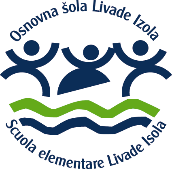 INFORMATOR št. 1                             šol. l. 2022/23dejavnosti 22/23razreddanuraprostormentorkdaj?Znam več z Lili in Binetom 11.po dogovoru7.30–8.15knjižnicaŠajnapr - majGlasbene urice1.,2petek12.50 - 13.35uč. 14Kozjakokt - majPravljični vrtiljak1.torek7.30–8.15knjižnicaBurinokt - aprZnam več z Lili in Binetom 22.po dogovoru7.30–8.15uč. 28Demirovičfeb - majRačunam z Lili in Binetom 22.po dogovoru7.30-8.15uč. 28Demirovićfeb - majZnam več z Lili in Binetom 33.petek7.30–8.15uč. 26Dražičjan – majPriprava na Cankarjevo tekmovanje - Mehurčki2.,3.sreda7.30 - 8.15uč.27Šiškofeb - marMale logične pošasti2.-5.sreda7.30–8.15po dogovoruBurinŠimonovičdec - majPlaninski krožek1.-9.Enkrat na mesec po dogovorupo dogovorupo dogovoruLončarcelo letoŠahovski krožek1.-2.torek7.30telovadnica/ računalniška učilnicaŠiškocelo letoŠahovski krožek3.-6.ponedeljek7.30telovadnica/ računalniška učilnicaLončarcelo letoRočne spretnosti4.,5.četrtek13.30 - 15.15GrabarOPZ 2. - 5.sredačetrtek14.30–15.151x mesečno vaja s pianistom12.45 - 13.35uč. 14Štucin Cergolcelo letoMPZ (muzikal/državni Zborovski bum)5.–9.sredačetrtek12.45–15.15*učenci bodo razdeljeni v več skupin 13.45- 14.30*skupne vaje po dogovoru za projekteuč. 14Štucin Cergolcelo letoVrstniška mediacija6.–9.po  dogovorupo dogovorupo dogovoruTim za mediacijoPriprave na kolesarski izpit5.po dogovorupo dogovoruuč. 16Panger Vilerjanuar-marecFilmska značka6.-9.po dogovorupo dogovoruArt Kino OdeonKnezcelo letoKnjižničarski krožek5.–7.torekoz. po dogovoru13.50–14.35oz. po dogovoruknjižnicaMurovecCelo letoBralni nahrbtnik4.po dogovoru po dogovoruknjižnica oz. kabinet 4.razGlavina,Grabarcelo letoPriprave na tekmovanje iz znanja kemije8. in 9.v dogovoru z učenciv dogovoru z učenciUčilnica naravoslovjaŠkofDo državnega tekmovanja Priprave na valeto9.a in 9.bv dogovoru z učenciv dogovoru z učenciUčilnica naravoslovjaŠkofBubničPo končanih NPZ do valeteBralna značka SLJ1.-3.4.-5.6. in 8.7. in 9.po dogovoru7.30 - 8.15po dogovorupo dogovorumatična učilnicaRazredničarke 1.-5..r. GrabarTurkKrošeljŠašekokt – aprPriprave na tekmovanje iz geografije 7. - 9. v dogovoru z učenciv dogovoru z učenciučilnica št. 11Krivičičdo državnega tekmovanjaPriprave na tekmovanje iz zgodovine8., 9. v dogovoru z učenciv dogovoru z učenciučilnica št. 11Krivičičdo državnega tekmovanjaŠtefanovo tekmovanje8., 9.v dogovoru z učenciv dogovoru z učenciučilnica št. 6Krekdo državnega tekmovanjaLogika8., 9.v dogovoru z učenciv dogovoru z učenciučilnica št. 6Krekdo državnega tekmovanjaTEKMOVANJERAZREDMENTORDATUMTEKMOVANJAZnam več z Lili in Binetom (medpredmetno)1.–3.Dražič14. marec 2023 (šolsko)10.maj 2023 (državno)Računam z Lili in Binetom (matematično)1.–3.Dražič15.marec 2023 (šolsko)11.maj 2023 (državno)Cici vesela šola1.–3.Šiškoapril 2023Interesno tekmovanje za Cankarjevo priznanje2.–3.4.–5.6.–7.Šiško, Krošelj, Turk4. 4. 2023Selekcijsko tekmovanje za Cankarjevo priznanje8–9.Krošelj29. 11. 2022Pišek7. - 9.Krek28. 2. – 14. 3. 2023Bober4. - 9.KrekŠolsko:7.-11.11.2022in 14.-18.11.2022Državno:7.1.2023Logika3.–5.6.–9.ŠiškoKrek29. 9. 202229. 9. 2022Šolsko tekmovanje Logična pošast1.–9.Burin5. 5. 2023Državno tekmovanje Logična pošast1.–9.Burin20. 5. 2023Matematični kenguru1.– 5.6.– 9.Šajn Bonaca16. marec 2023Ex – temporeLikovni natečaji6.–9.Učitelj LUMIngrid Knezcelo šolsko letoLiterarni natečaji2.–9.Razredniki,  učitelji SLJ, knjižničarkacelo šolsko letoTekmovanje iz znanja geografije7.–9.Krivičič15. 11. 2022 šolsko1. 4. 2023 državnoTekmovanje iz znanja zgodovine8.–9.Krivičič6. 12. 2022 šolsko9. 3. 2023 državnoTekmovanje za Preglovo priznanje8.–9.Škof16. 1. šolsko25. 3. regijsko6. 5. državnoTekmovanje za Proteusovo priznanje8.–9.Škof19. 10. šolsko2. 12. državnoTekmovanje za  Stefanovo  priznanje8.–9.Krek15. 2. 2023 šolsko13.4.2023 regijsko13.5.2023 državnoTekmovanje iz angleščine8.–9.Diematnov, marBralno tekmovanje Centra Oxford v znanju angleščine5.,6.Butalanov-aprBralno tekmovanje Centra Oxford v znanju angleščine7.Kozjaknov-aprBralno tekmovanje Centra Oxford v znanju angleščine8., 9.Diematnov-aprTekmovanje iz italijanščine9.BubničMarecBralna značka italijanščinaEPI LETTURE6-9BubničMarec - aprilPevske revije in tekmovanja OPZ, MPZ1.–9..Štucin Cergolmarec - junijKaj veš o prometu6.–9.Božeglavapril, majŠolska športna tekmovanja1.-9.Božeglav,Jug, Kocjančič, Škrbina,DražičCelo letoDržavni zborovski bum MPZ5.-9.Štucin CergoljunijMuzikal 4.-9. Murovec, Štucin Cergol, Grujić, Jug, Knezseptember - januarTekmovanje za bralno značko TJA(EPI Reading Badge)3.,  7.4.,5., 6.8., 9.Kozjak,Butala,DiematmarecDEJAVNOSTRAZREDMENTORŠolska skupnost  1.–9.Bonaca, DražičOtroški parlament2.–9.Šajn, LacićBralna značka iz slovenščine1.–9.Razredničarke,učiteljici SLJ,  knjižničarkaProjekt Naša mala knjižnica1.-3.Razredničarke 1.-3., knjižničarkaDEJAVNOSTODDELEKURAMENTORUstvarjalno sproščanje in meditacija4.,5. in 6. r,7.8. in 9.rna 14 dni izmenično;četrtek, 6.šolska uraKnezRad imam sebe in druge (program za duševno zdravje)Deklice 9. razredovTedensko, predura (točen dan še ni znan)PeklajKarierna orientacija8. rTedensko, predura (točen dan še ni znan)PeklajŠolski bandOd 5. do 9. rtorek, 12.50 - 14.25GrujićLivadba1.atorek, 13.40–14.25 KocjančičLivadba1.btorek, 14.25–15.10KocjančičLivadba2.aponedeljek, 13.30–14.15KocjančičLivadba2.bponedeljek, 14.15–15.00KocjančičLivadba3.a petek, 13.30–14.15KocjančičLivadba3.bpetek, 14.15–15.00KocjančičLivadba (gimnastika)4. in 5. razredsreda, 13.00–14.30KocjančičLivadba (žoga žur)4.četrtek, 13.40–14.25KocjančičUžitek v naravi6. razredPetek, 12.50-14.35IlišinPlaninski krožekVsi učenciPo dogovoru LončarPriimek in ime učiteljaKJE?DANURA (od - do)AVSENAK ZOBEC MAŠAzbornicaponedeljek8.20 – 9.05BONACA KATJApisarna v zbornicipo dogovorupo dogovoruBOŽEGLAV IGORkabinet ŠPOtorek11.10–11.55BUBNIČ KARMENkabinet jezikoslovjatorek10.10-1055BURIN METKAkabinet 1. rčetrtek11.10–11.55BUTALA BRIGITAjezikovni kabinetčetrtek12.00 -12.45CEGLAR MAJAkabinet OPBponedeljek12. 00 – 12.45DEMIROVIČ VESNAučilnica 28sreda10.10–10.55DIEMAT MOJCAučilnica 15ponedeljek9.10 - 9.55DRAŽIČ SABINAučilnica 26ponedeljek12.00–12.45FRANETIČ JANJAučilnica 25sreda9.10-9.55GABRIJEL DUŠANračunalniška učilnicasreda8.20–9.05GLAVINA  MIRJAMkabinet 4. rčetrtek10.10–11.55GRABAR BISERKAkabinet 4. rpetek9.10 – 9.55GRUJIĆ MILETAPo dogovoruPo dogovoruPo dogovoruHARČEVIĆ DIJANAkabinet OPBčetrtek 12.00-12.45ILIŠIN JELENAKabinet naravoslovja (33)torek13.50-14.35IVANČIČ MONIKAKabinet jezikoslovjaponedeljek11. 10 – 11. 55JUG STAŠAkabinet ŠPOPetek10.10–10.55KNEZ INGRIDučilnica št.5petek10.10-10.55KOCJANČIČ ANAkabinet ŠPOpetek11.10 - 11.55KOZJAK EVAkabinet 2. rpetek10.10 - 10.55KREK ANDRAŽKabinet FIZsreda10.10 - 10.55KRIVIČIČ  TEODORAučilnica št. 11petek11.10–11.55KROŠELJ SARAkabinet jezikoslovjačetrtek9.10–9.55LACIĆ LIDIJAkabinet jezikoslovjatorek10.10 - 10.55MIJOT TINAkabinet MATčetrtek11.10–11.55MUROVEC MAJAknjižnicatorek8.20-9.05PANGER VILER IRENAkabinet 5.rčetrtek9.10-9.55PERŠOLJA GARDIkabinet 4. rponedeljek10.10–10.55PRELEC JANJAkabinet MATponedeljek9.05  - 9.55PROHINAR VANJAkabinet OPBponedeljek11.10-11.55PUŠNIK  SUZANAzbornicačetrtek11.10 - 11.55SEVER ANJA pisarna svet. delavkepo dogovorupo dogovoruŠAJN MAJAkabinet 1. razredčetrtek10.10–10.55ŠIMONOVIĆ MARIJAkabinet FIZtorek12.50 –13.35ŠIŠKO IVICAkabinet 2.,3.razredtorek10.10–10.55ŠKOF NATAŠAkabinet naravoslovjaponedeljek11.10 - 11.55ŠKRBINA ANAkabinet OPBčetrtek11.10–11.55ŠTUCIN CERGOL ANDREJAkabinet jezikoslovjačetrtek9.05-9.55TURK JASMINAkabinet jezikoslovjasreda9:10–9:55ŽIGANTE SABRINA kabinet 5.rsreda9.10 - 9.55ŽUNIĆ NEGRO MARIJAkabinet NARponedeljek10.10-10.55